Додаток 85до рішення виконавчого комітетуМиргородської міської радивід «22» травня 2024 року № 267Керуюча справамивиконавчого комітету				                    Антоніна НІКІТЧЕНКО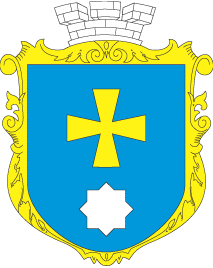 МИРГОРОДСЬКА МІСЬКА РАДАВИКОНАВЧИЙ КОМІТЕТМИРГОРОДСЬКА МІСЬКА РАДАВИКОНАВЧИЙ КОМІТЕТІнформаційна карткаНадання щорічної матеріальної допомоги особам, які підписали контракт з добровольчим формуванням № 1 Миргородської міської територіальної громади і брали  активну участь в охороні правопорядку на території громадиІК 3-5-61.Орган, що надає послугуУправління соціального захисту населення Миргородської міської ради2.Місце подання документів та отримання результату послугиВідділ «Центр надання адміністративних послуг» виконавчого комітету Миргородської міської ради вул. Гоголя,171/1,  тел/факс (05355) 5-03-18e-mail: cnap_mirgorod@ukr.netВіддалені робочі  місця відділу «Центр надання адміністративних послуг» виконавчого комітету Миргородської міської ради у сільських населених пунктахпонеділок  - четвер з 8.00 до 17.00п’ятниця з 8.00 до 15.45перерва з 12.00 до 12.453Підстава для отримання адміністративної послугиДопомога виплачується особам, які підписали контракт з добровольчим формуванням № 1 Миргородської міської територіальної громади і брали  активну участь в охороні правопорядку на території громади, які зареєстровані та проживають в населених пунктах Миргородської міської територіальної громади4.Перелік документів, необхідних для надання послуги та вимоги до них -   Заява особи, яка підписала контракт з добровольчим формуванням № 1 Миргородської міської територіальної громади;-  копія сторінок паспорту заявника, що засвідчує особу та місце реєстрації ( ID-картка та  витяг з Єдиного державного демографічного реєстру щодо реєстрації місця проживання);-  копія довідки  про присвоєння реєстраційного номера облікової картки платника податку ( або, у разі відмови від ІПН, копія сторінки паспорта, де є відмітка про наявність права здійснювати будь-які платежі за серією та номером паспорта);-  копія контракту, підписаного заявником з добровольчим формуванням № 1 Миргородської міської територіальної громади;- довідка командира добровольчого формування №1 Миргородської міської територіальної громади про активну участь заявника у заходах з охорони правопорядку та громадської безпеки на території Миргородської міської територіальної громади;-  реквізити рахунку в банківській установі для виплати допомоги.Під час подання копій документів заявники надають їх оригінали для засвідчення копій5. Оплата Безоплатно 6.Результат послугиРішення та повідомлення про призначення допомоги або мотивована відмова у призначенні.7. Термін виконанняДо 30 календарних днів8.Спосіб подання документів/ отримання відповіді (результату)Заява разом з необхідними документами подається особисто суб’єктом звернення до відділу «Центр надання адміністративних послуг» виконавчого комітету міської ради. 9.Нормативні акти, якими регламентується надання адміністративної послугиЗакон України «Про адміністративні послуги».Закон України «Про місцеве самоврядування в Україні».Закон України «Про захист персональних даних».Порядок надання щорічної матеріальної допомоги особам, які підписали контракт з добровольчим формуванням № 1 Миргородської міської територіальної громади і брали  активну участь в охороні правопорядку на території громади,  затверджений рішенням 44 сесії Миргородської міської ради 8 скликання від 21.12.2023р. № 420 (далі – Порядок).10.Перелік підстав для відмови у наданні адміністративної послуги- невідповідність поданих документів Порядку;- повторне звернення впродовж поточного року; - відсутності коштів у бюджеті Миргородської міської територіальної громади11.Оскарження результату надання послугиДії або бездіяльністю надавача адміністративної послуги можуть бути оскаржені в порядку, встановленому Законом України «Про адміністративну процедуру»:- до комісії з розгляду скарг щодо прийнятого адміністративного акта, процедурних рішень, дії чи бездіяльність Миргородської міської ради;- до суду.